COURSE SYLLABUS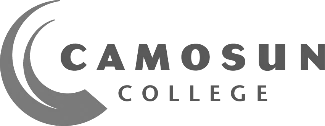 COURSE TITLE: CRIM 252	CLASS SECTION: 001	TERM: Fall 2022	COURSE CREDITS: 3	DELIVERY METHOD(S): face-to-face	For COVID-19 information please visit https://legacy.camosun.ca/covid19/index.html.Camosun College requires mandatory attendance for the first class meeting of each course. If you do not attend, and do not provide your instructor with a reasonable explanation in advance, you will be removed from the course and the space offered to the next waitlisted student.INSTRUCTOR DETAILSNAME:	Eva Silden, MA, PhD CandidateEMAIL:	silden@camosun.bc.caOFFICE:	Young 200HOURS:	Mondays 11:30-12:20 and Tuesdays 12:30-1:20 or by appointmentAs your course instructor, I endeavour to provide an inclusive learning environment. However, if you experience barriers to learning in this course, do not hesitate to discuss them with me. Camosun College is committed to identifying and removing institutional and social barriers that prevent access and impede success.CALENDAR DESCRIPTIONAn examination of the structure, organization, policies and practices of the Canadian correctional system.  This includes the historical development of this enterprise and discussion of the correctional mandate, programs, outcomes, and contemporary issues facing the system.	PREREQUISITE(S):	CRIM 154CO-REQUISITE(S):	EXCLUSION(S):	COURSE LEARNING OUTCOMES / OBJECTIVESAt the conclusion of this course, students will be able to:Identify, describe and demonstrate an understanding of the various agencies which comprise corrections.Identify and describe the various legislative mandates of each major correctional service (i.e. prisons, parole, probation, community-based corrections)Analyze and discuss critical issues which confront Canadian corrections and the major strategies utilized to respond to these issues.Articulate the interplay of the personal, political and institutional policy dynamics of the correctional setting.Identify the problems associated with achieving the correctional mandate and assess proposed solutions.Identify future trends in correctional practice.REQUIRED MATERIALS & RECOMMENDED PREPARATION / INFORMATIONCesaroni, C., (2021). Canadian Prisons: Understanding the Canadian Correctional System. Toronto, ON: Oxford.ONE of the following books:Hard Place to Do Time - E. Andersen 		Four Unruly Women – T. McCoyAre Prisons Obsolete? – A. DavisMan’s Search for Meaning – V. FranklPolicing Black Lives – R. Maynard		*other readings may be distributed in class or on D2LCOURSE SCHEDULE, TOPICS, AND ASSOCIATED PREPARATION / ACTIVITY / EVALUATIONThe following schedule and course components are subject to change with reasonable advance notice, as deemed appropriate by the instructor.Students registered with the Centre for Accessible Learning (CAL) who complete quizzes, tests, and exams with academic accommodations have booking procedures and deadlines with CAL where advanced noticed is required. Deadlines scan be reviewed on the CAL exams page.  http://camosun.ca/services/accessible-learning/exams.htmlEVALUATION OF LEARNINGCOURSE GUIDELINES & EXPECATIONSResearch Paper 25% Each student is required to write a 5-6 page research paper on a correctional topic from an instructor approved list.  Guidelines for this assignment will be distributed separately.  Due: Wednesday, Nov. 9th.  Reflective Book Assignment 10% Students will write a 2-3 page reflection on a book or another book chosen at the start of the semester.  Due:  Wednesday, Oct. 5th Exams 55% Students will write a mid-term exam and final exam.  The exams will be based on the material covered to date including lectures, discussions, videos, and readings. Exams will be a combination of multiple choice, true/false, and short answer questions.  Students will have 80 minutes of class to complete the mid-term exam.  Similarly, the final exam will be 80 minutes.  The final exam will not be cumulative other than broad concepts that carry over from the first half of the course.  The mid-term exam will be worth 25% of your final grade and the final exam will be worth 30% of your final grade. Participation in class activities 10%Students will be given two assignments which will be done in groups or pairs.  The instructor will assign the groups/pairs and you will complete the assignment with this person(s).  These assignments will be completed and handed in to either the assignment drop box on D2L or directly to the instructor.  These assignments are worth 5% each.  These two assignments will occur on random dates.  If you miss the class during which the assignments take place, you will forfeit that portion of your grade.  SCHOOL OR DEPARTMENTAL INFORMATIONPlease see School of Arts & Science STUDENT RESPONSIBILITYEnrolment at Camosun assumes that the student will become a responsible member of the College community. As such, each student will display a positive work ethic, assist in the preservation of College property, and assume responsibility for their education by researching academic requirements and policies; demonstrating courtesy and respect toward others; and respecting expectations concerning attendance, assignments, deadlines, and appointments.SUPPORTS AND SERVICES FOR STUDENTSCamosun College offers a number of services to help you succeed in and out of the classroom. For a detailed overview of the supports and services visit http://camosun.ca/students/.If you have a mental health concern, please contact Counselling to arrange an appointment as soon as possible. Counselling sessions are available at both campuses during business hours. If you need urgent support after-hours, please contact the Vancouver Island Crisis Line at 1-888-494-3888 or call 911.COLLEGE-WIDE POLICIES, PROCEDURES, REQUIREMENTS, AND STANDARDSAcademic Accommodations for Students with DisabilitiesThe College is committed to providing appropriate and reasonable academic accommodations to students with disabilities (i.e. physical, depression, learning, etc). If you have a disability, the Centre for Accessible Learning (CAL) can help you document your needs, and where disability-related barriers to access in your courses exist, create an accommodation plan. By making a plan through CAL, you can ensure you have the appropriate academic accommodations you need without disclosing your diagnosis or condition to course instructors. Please visit the CAL website for contacts and to learn how to get started: http://camosun.ca/services/accessible-learning/ Academic Integrity Please visit http://camosun.ca/about/policies/education-academic/e-1-programming-and-instruction/e-1.13.pdf for policy regarding academic expectations and details for addressing and resolving matters of academic misconduct. Academic Progress Please visit http://camosun.ca/about/policies/education-academic/e-1-programming-and-instruction/e-1.1.pdf for further details on how Camosun College monitors students’ academic progress and what steps can be taken if a student is at risk of not meeting the College’s academic progress standards. Course Withdrawals Policy Please visit http://camosun.ca/about/policies/education-academic/e-2-student-services-and-support/e-2.2.pdf for further details about course withdrawals. For deadline for fees, course drop dates, and tuition refund, please visit http://camosun.ca/learn/fees/#deadlines.Grading Policy Please visit http://camosun.ca/about/policies/education-academic/e-1-programming-and-instruction/e-1.5.pdf for further details about grading.Grade Review and AppealsPlease visit http://camosun.ca/about/policies/education-academic/e-1-programming-and-instruction/e-1.14.pdf for policy relating to requests for review and appeal of grades.Mandatory Attendance for First Class Meeting of Each Course Camosun College requires mandatory attendance for the first class meeting of each course. If you do not attend, and do not provide your instructor with a reasonable reason in advance, you will be removed from the course and the space offered to the next waitlisted student. For more information, please see the “Attendance” section under “Registration Policies and Procedures” (http://camosun.ca/learn/calendar/current/procedures.html) and the Grading Policy at http://camosun.ca/about/policies/education-academic/e-1-programming-and-instruction/e-1.5.pdf. Medical / Compassionate WithdrawalsStudents who are incapacitated and unable to complete or succeed in their studies by virtue of serious and demonstrated exceptional circumstances may be eligible for a medical/compassionate withdrawal. Please visit http://camosun.ca/about/policies/education-academic/e-2-student-services-and-support/e-2.8.pdf to learn more about the process involved in a medical/compassionate withdrawal.Sexual Violence and Misconduct Camosun is committed to creating a campus culture of safety, respect, and consent.  Camosun’s Office of Student Support is responsible for offering support to students impacted by sexual violence.  Regardless of when or where the sexual violence or misconduct occurred, students can access support at Camosun. The Office of Student Support will make sure students have a safe and private place to talk and will help them understand what supports are available and their options for next steps. The Office of Student Support respects a student’s right to choose what is right for them. For more information see Camosun’s Sexualized Violence and Misconduct Policy: http://camosun.ca/about/policies/education-academic/e-2-student-services-and-support/e-2.9.pdf and camosun.ca/sexual-violence. To contact the Office of Student Support: oss@camosun.ca or by phone: 250-370-3046 or 250-3703841Student Misconduct (Non-Academic)Camosun College is committed to building the academic competency of all students, seeks to empower students to become agents of their own learning, and promotes academic belonging for everyone. Camosun also expects that all students to conduct themselves in a manner that contributes to a positive, supportive, and safe learning environment. Please review Camosun College’s Student Misconduct Policy at http://camosun.ca/about/policies/education-academic/e-2-student-services-and-support/e-2.5.pdf to understand the College’s expectations of academic integrity and student behavioural conduct.Changes to this Syllabus: Every effort has been made to ensure that information in this syllabus is accurate at the time of publication. The College reserves the right to change courses if it becomes necessary so that course content remains relevant. In such cases, the instructor will give the students clear and timely notice of the changes.WEEK or DATE RANGEACTIVITY or TOPICOTHER NOTESWeek 1Introduction, expectations, course syllabusWeek 2History and evolution of corrections, reading: Ch. 1Week 3Understanding corrections, a framework, reading: Ch. 2Week 4Policy and imprisonment, reading: Ch. 3Week 5Doing time, reading: Ch. 4, and correctional work, reading: Ch. 5Reflection paper dueWeek 6Re-entry, reintegration and rehabilitation, reading: Ch. 6Week 7Mid-term exam Oct. 19thWeek 8Mental health in corrections, reading: Ch. 7Week 9Women, crime and criminalization, reading: Ch. 8Week 10Colonialism and cultural disruption, reading: Ch. 9Research paper dueWeek 11Aging prisoners, reading: Ch. 11Week 12Sexual offenders, reading: Ch. 12Week 13Solitary confinement, reading: Ch. 14Week 14Wrap up, parking lot, reviewDESCRIPTIONWEIGHTINGParticipation (2 in-class assignments)10Book reflection paper 10Mid-term exam25Research paper25Final exam30TOTAL100%Support ServiceWebsiteAcademic Advisinghttp://camosun.ca/advisingAccessible Learninghttp://camosun.ca/accessible-learningCounsellinghttp://camosun.ca/counsellingCareer Serviceshttp://camosun.ca/coopFinancial Aid and Awardshttp://camosun.ca/financialaidHelp Centres (Math/English/Science)http://camosun.ca/help-centresIndigenous Student Supporthttp://camosun.ca/indigenousInternational Student Supporthttp://camosun.ca/international/Learning Skillshttp://camosun.ca/learningskillsLibraryhttp://camosun.ca/services/library/Office of Student Supporthttp://camosun.ca/ossOmbudspersonhttp://camosun.ca/ombudsRegistration http://camosun.ca/registrationTechnology Supporthttp://camosun.ca/itsWriting Centrehttp://camosun.ca/writing-centre